Ladock C of E School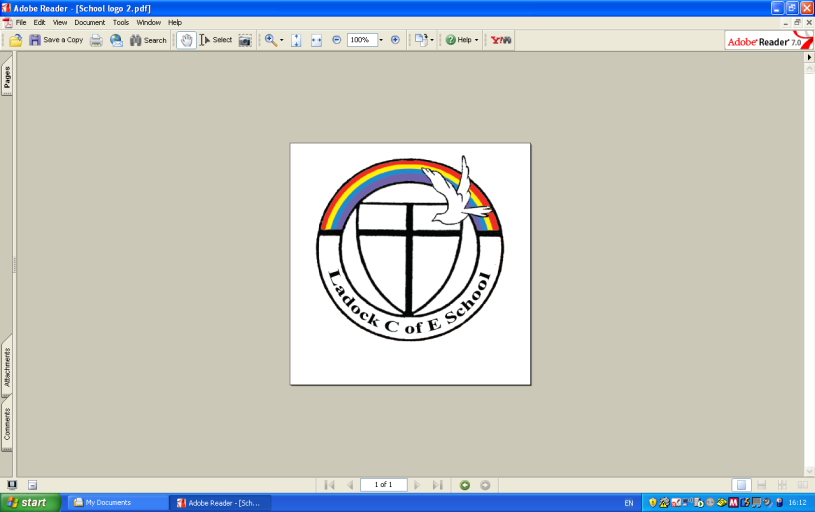 Sex and Relationships Scheme of Work.SRE should be taught on a two year rolling programme to three groups consisting of year 1/2, year 3/4 and year 5/6. SRE will be taught during the summer term through PSHE lessons. Outlined below are the specific areas of SRE to be covered through this programme. As well as this, certain SRE elements will be covered through the science curriculum as fits with the school rolling programme topics:Key Stage 1:1b)that animals, including humans, move, feed, grow, use their senses and reproduce.2a)to recognise and compare the main external parts of the bodies of humans.2f)that humans and animals can produce offspring and that these grow into adults.4a)to recognise similarities and differences between themselves and others and treat others with sensitivity.Key Stage 2:1a)that human life processes common to humans and other animals include nutrition, growth and reproduction.2f)about the main stages in the human life cycle.The following areas of SRE will be taught over half- a term during the summer term. Years 1 – 6 will be taught in three groups either by the class teacher, health professional (e.g: school nurse) or Teaching Assistant. The main resources to be used to help the delivery will be SEAL theme 6 Relationships, Channel 4’s Living and Growing and NCB’s ‘Laying the Foundations.’Key:                Year A                                                                        Year BYear 1/2Year 3/4Year 5/6Laying the FoundationsSEAL*Year 1, Theme 6: Relationships*Year 3, Theme 6: Relationships*Year 5, Theme 6: RelationshipsLiving & Growing Resources*Unit 1, Programme 1: Differences (differences between male and female, feelings and life cycles)*Living and Growing Unit 1, Programme 2:How did I get there? (growth & change from baby to adult, growth of foetus).*Living & growing Unit 3, Programme 1: Girl Talk (physical and emotional changes during puberty in girls, menstruation)*Living & Growing Unit 3, Programme 2: Boy Talk (physical and emotional changes during puberty in boys, sexual intercourse)Laying the foundationsSEALYear 2, Theme 6: RelationshipsYear 4, Theme 6: RelationshipsYear 6, Theme 6: RelationshipsLiving & Growing*Living & Growing Unit 1, Programme 1:Differences (differences between male and female, feelings and life cycles)*Living & Growing Unit 1, Programme 3: Growing Up (life cycles, growth and change, relationships)*Living & growing Unit 2, Programme 1: Changes (physical and emotional changes during puberty, how we feel about ourselves, choices)*Living & Growing Unit 2, Programme 2: How babies are made (life cycles and reproduction, friendships, feelings, value of family and loving relationships.)*Living and Growing Unit 3, sex and the media, marriage, conception and contraception) If pupils are judged to be ready for this and have had good grounding in previous years.